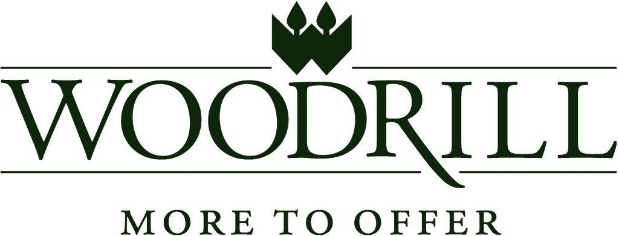 Woodrill Ltd7861 Hwy 7 East, RR #2, Guelph, ON  N1H 6H8Head Office: 519-821-1018  Fax: 519-821-5198Return completed form by email to sroszell@woodrill.com Name of Financial Institution:Address:Account Number:Branch Numbers (5- Digit)Institution Number (3- Digit)Account Number (max 12-digit)Authorized Signature: Date:Please attach a voided check or deposit slip and return this formPlease attach a voided check or deposit slip and return this formPlease attach a voided check or deposit slip and return this formPlease attach a voided check or deposit slip and return this form